附件2：马来西亚情况简介一、东盟核心经济带，辐射周边35亿人口广阔市场马来西亚地处太平洋和印度洋中间，位于东南亚中心。同时属于中国-东盟自贸区（CAFTA）、东盟经济共同体(AEC)、区域全面经济伙伴关系（RCEP）、跨太平洋伙伴关系（TPP）及一带一路（B&R）成员国家。贸易范围覆盖35亿人口广阔市场，具有无可比拟的全球经济战略地位。总人口虽然只有3620万，但其中69.3%穆斯林人，22.8%华人，6.9%印度裔，其他种族占1%，走进马来西亚等于走进东盟，走进印度，走进穆斯林，走进英联邦。目前，全球清真市场估值超过2兆美元，而全球回教金融的资产规模估值也超过1兆美元。2019年世界银行公布的全球最佳营商环境国家中马来西亚排名第18位，中国排名第28位。马来西亚是东盟中的发达经济体（目前人均收入已超过10,000美元），产业以资源性产业和旅游业为主，中国智能产品性价比高，口碑好，在马来西亚大有市场。马来西亚是第一个与中国建交的东盟国家，与中国关系亲密友好，具备多语言、多文化的优势，除了官方语言英语和马来语外，主流语言还包括：华语、粤语、印尼语、印度语等等，是帮助中国企业“走出去“的绝佳伙伴。东盟十国总人口6.2亿，华人人口总数3945多万，其中马来西亚华人人口665万，是世界上华裔人口第三多国家。当地华人企业家众多并且社会地位高，据抽样调查显示，76%的马来西亚企业尚未有中国商业合作伙伴，他们绝大多数期望能与中国企业合作。   二、“马中文化旅游年”及“2030愿景”为行业带来机遇马来西亚是一个充满机遇的市场，是世界上最具竞争力的20个经济体之一，在亚洲发展中国家中排名最高。在“一带一路”、“互联互通”发展倡议及配套的亚洲基础设施投资银行、丝路基金等金融规划下，推动马来西亚积极兴建多项大型基建，需要引进大量建材及家居产品。在东盟十国中，政治经济及人文情况最为接近中国的要数马来西亚，企业在当地推广产品可复制中国市场成功模式，对初次“走出去”的企业极为便捷有利，通过马来西亚进入东盟市场更可享受零关税自由贸易。马来西亚拥有丰富的天然橡胶资源、石油资源和矿产资源，加上其政治和经济稳定，拥有发达的基础设施，同时，政府为实现“2030愿景”的发展战略推出大量优惠政策，为行业带来了机遇。马来西亚的汽车工业位列全球20强，是东南亚唯一拥有自主乘用车品牌的国家，也是东盟最大的乘用车市场和制造中心，众多的汽车巨头将其当作进入东盟其他国家的门户。马来西亚汽车零配件的制造商约有350家，主要市场为：马来西亚、印尼和泰国，预估到2020年销量将超过330万辆汽车，并呈现巨大的增长机会。2020年是“马来西亚旅游年”，也是“马中文化旅游年”。马来西亚政府预计2020年将吸引3000万国际游客到访，并带来1000亿林吉特(约合243亿美元)以上的收入。马来西亚政府宣布：从2020年1月1日起一年内，中国和印度的游客将享有免签证入境大马的便利。只需在相关移民局电子系统内登记注册，并持有往返机票及足够的资金即可，该政策涵盖马来西亚所有可入境机场并包括新山火车站在内的等7个陆路入境口岸。酒店是反映客人旅游满意度的最主要场所，马来西亚超过2000家高星级酒店、度假村现有设施已难以满足游客对酒店的功能化需求，迫切需要增加配置餐厅、酒巴、泳池和沙滩区等餐饮、休闲及娱乐用品和设施。马来西亚对中国家居建材、酒店用品及文化旅游行业而言仍是一块尚待开垦的“处女地”，而中国产品性价比高这一特点正好契合马来西亚现阶段的市场需求。三、中国连续10年成为马来西亚最大贸易伙伴马来西亚作为东盟首个与中国建交的国家，现已取代新加坡成为中国在东盟的最大贸易伙伴国。根据马来西亚统计局的数据显示，2013-2019年马来西亚对中国一直保持贸易逆差态势，且贸易逆差总体有扩大趋势，中国已成为马来西亚的第一大进口来源地和第二大出口市场。马来西亚对中国进出口贸易数据：马来西亚对中国的主要进出口商品类别：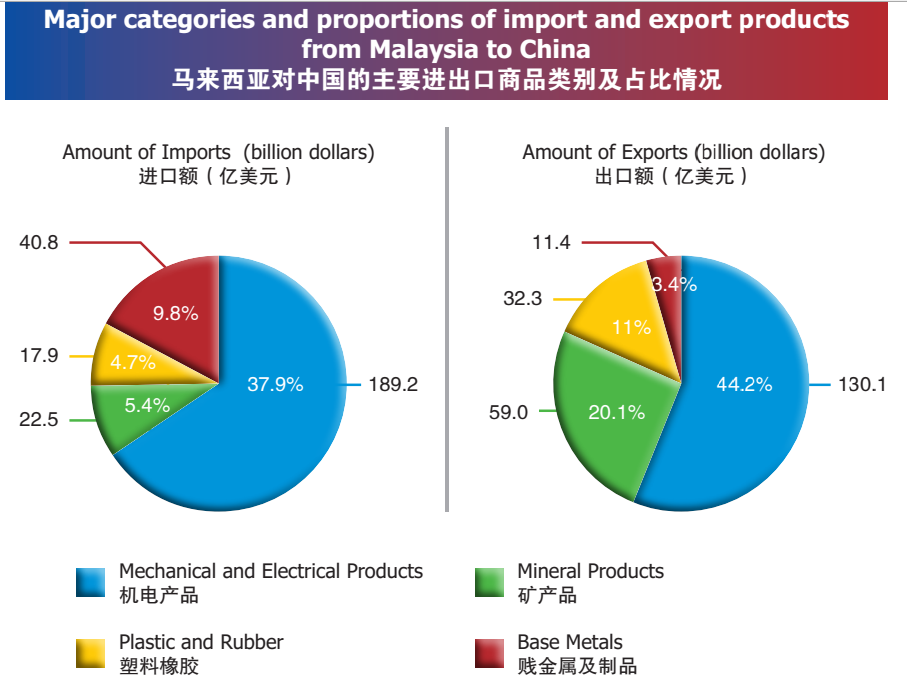 年  份进口额（亿美元）出口额（亿美元）贸易总额（亿美元）2017年383.3294.2677.52018年433.6344.1777.72019年1-9月310.76240.9551.66